Отчет Главы	Набережно-Морквашского сельского поселения о деятельности Исполнительного комитета Набережно-Морквашского сельского поселения за 2019 год и задачи на  2020 год.Уважаемый жители и гости Набережно-Морквашского сельского поселения!Уважаемый Марат  Галимзянович! Сегодня нам предстоит подвести итоги прошедшего 2019 года, оценить ту работу, которая была проделана для улучшения жизни граждан в населенных пунктах сельского поселения, и обсудить общие планы на будущее.Главным направлением деятельности сельского поселения является обеспечение жизнедеятельности населения, что включает в себя, прежде всего, содержание социально-культурной сферы, благоустройство территории поселения, освещение улиц, работа по предупреждению и ликвидации последствий чрезвычайных ситуаций, обеспечение первичных мер пожарной безопасности и многое другое. Эти полномочия осуществляются путем организации повседневной работы Исполнительного комитета поселения, подготовки нормативных документов, осуществления личного приема граждан Главой поселения и специалистами, рассмотрения письменных и устных обращений. За 2019 год было выдано 670 справок, присвоено 6485 адресов объектам, рассмотрено 64 письменных обращений жителей.На территории Набережно-Морквашского сельского поселения активно развивается промышленность.  Все вы знаете, что между селом Набережные Моркваши и поселком Десятидворка образовалась промышленная зона. В этой зоне находятся такие предприятия, как: «ВельВетте Марин»(строительство катеров), «Дивный берег»(производство рыбной продукции), НПО «Геоник»(производство нефтяного оборудования),ИП «Ахметшин»(продажа инертных материалов, услуги спецтехники), стоянка грузового автотранспорта. В 2019 года состоялись аукционы по передачи в аренду  3-х оставшихся земельных участков в этой промышленной зоне. На двух участках началось строительство складских комплексов, на третьем весной начнется строительство предприятия по обработке камня. Для дальнейшей работы по привлечению инвесторов принято решение об организации в близи с.Лесные Моркваши очередной зоны, площадью 15 гектар. На сегодняшний день вносятся соответствующие изменения в документы территориального планирования.Развитие экономики и уникальность географического расположения способствует  увеличению количества жителей. Если естественный прирост в 2019 году составил всего 2 человека (родилось 13 человек, умерло 11), то за счет вновь прибывших население увеличилось на 55 человек и составило 1207 человек. На следующей таблице вы можете увидеть и увеличение количества школьников за последние пять лет.Растет количество жителей, соответственно растут и потребности благоустройства территории, возникает больше социально значимых вопросов. Для решения этих вопросов Исполнительный комитет Набережно-Морквашского сельского поселения активно участвует в Федеральных и  Республиканских  программах Так, в 2019 год в с. Набережные Моркваши в рамках национального проекта «Культура» было капитально отремонтировано административное здание по улице Красавина, д.6.Все вы помните, в каком состоянии было здание.  В марте прошлого года подрядной организацией ООО «Стройград» начались работы по разбору здания. По сути, от старого здания остались только стены.  Была заменена кровля с утеплением потолочного перекрытия, заменены окна, стены утеплены и обшиты сайдингом, установлено 3 санузла, заменены двери, полы залиты бетоном и выложены керамогранитной плиткой. Стены обшиты гипсокартоном. Смонтирована пожарная сигнализация. В августе 2019 года работы по ремонту были завершены. Полностью на все работы было затрачено 12 млн. 568 тыс.руб. из Республики Татарстан. Кроме этого, из районного бюджета были закуплены  составляющие для оформления сцены: занавесы, кулисы, шторы, а также жалюзи на все окна здания, на сумму 231 624 рубля.При поддержке районного руководства депутатом Госсовета от нашего округа Михеевым Альмиром был оборудован историко-этнографический музей на сумму более 200 тыс. Были закуплены манекены, компьютерная техника, витрины, стенды. Не могу не отметить огромный вклад создателя и хранительницы этого музея Татьяны Павловны Храмовой. Благодаря ее усилиям музей преобразился и продолжает встречать и радовать жителей и гостей села!Также хотелось бы отметить руководителя НПО «Геоник» Николаева Олега Сергеевича, который подарил  новый теннисный стол сельскому Дому культуры. Помимо этого, на внебюджетные деньги в Доме культуры отремонтировали бильярдный стол за 30 000 рублей,   была защебенена парковочная зона на 100 000 рублей.  Силами работников бюджетной сферы была благоустроена прилегающая территория, вывезен крупногабаритный мусор, завезен грунт, проведена планировка, засеяна газонная трава, покрашен забор.24 августа в день празднования Дня села торжественно открылись двери многофункционального центра, где в уютных, просторных, светлых помещениях расположились  библиотека, парикмахерская, почтовое отделение, сельский Дом культуры и историко-этнографический музей.Еще одним событием прошедшего 2019 года стало строительство в с. Набережные Моркваши  Фельдшерско-акушерского пункта по Республиканской программе «Модернизация объектов здравоохранения» на сумму 2 млн.904 тыс. 100 руб.  06 февраля 2019 года были начаты работы по разбору старой столовой, которая располагалась на месте будущего ФАП. В мае были установлены сваи под новое здание, в июне подведены коммуникации (водопровод,  канализация). В августе закончился монтаж самого здания. В сентябре закончились работы по газификации. На  благоустройство прилегающей территории ФАП на подведение коммуникаций (вода, газ, канализация) дополнительно из районного бюджета была выделена сумма 350 тыс. руб.По республиканской программе «Капитальный ремонт многоквартирных домов» в п.Пустые Моркваши на сумму 1млн. 82  тыс.руб.  была отремонтирована кровля дома по адресу ул.Центральная, д.13. В прошлом году за счет Республиканского финансирования начался ремонт дороги к п.Пустые Моркваши. Сметная стоимость работ составила 35 млн. руб. В 2020 году в рамках национального проекта «Безопасные и качественные дороги» работу планируют завершить. Кроме этого, по улицам Дружбы, Полевая совместно с населением защебенена дорога протяженностью 560 м. Напомним, щебень был закуплен еще в 2018 году на сумму 600 тысяч рублей. Оплату работы техники произвели сами жители.Главным финансовым инструментом для достижения стабильности социально-экономического развития поселения и показателей эффективности, безусловно, служит бюджет.  19 декабря 2018 года Решением Совета Набережно-Морквашского сельского поселения был утвержден бюджет на 2019 год, в сумме 8 миллионов 153тысячи 900 рублей. Фактически доходная часть бюджета исполнена в сумме 11миллионов 413 тысяч 400 рублей.Из таблицы видно, что доходная часть бюджета Набережно-Морквашского сельского поселения складывается из поступлений собственных доходов и дотаций. Фактическое исполнение доходной частибюджета 2019 годаСравнение с прошлыми годами показывает, что собственные доходы остаются примерно на одном стабильном уровне. Небольшое увеличение происходит за счет роста налогооблагаемой базы. В 2019 году фактическое исполнение доходной части увеличилось, главным образом,  за счет дотаций из республиканского и районного бюджетов. Фактическое исполнение доходной части в разрезеСобственные доходы складываются из налогов, поступающих в бюджет поселения. В целом, динамика их поступления за 12 месяцев 2019 года показывает выполнение плана на 110,8%. Перевыполнен план:-  по налогу на доход физических лиц на 29% составило 862,6. Перевыполнение плана произошло за счет перерегистрации НПО «Геоник» из г.Казани, где ранее находилось производство, в с.Набережные Моркваши;-  по земельному налогу  юридических лиц на 22,9% составило 3564,9;-  по налогу на имущество физлиц на 1,4% составило 722,1;Мы недоработали по земельному налогу физических лиц, собрали 96,4%., что составило 3113,8.При общей положительной картине доходов по состоянию на 1 января 2020 года задолженность по всем налогам физических лиц составляет 3 миллиона 609 тысячи 974 рублей, а именно:долг по налогу на имущество – 397тысяч 431 рублей;по земельному налогу – 2 миллиона 413 тысяч 553 рублей;а это и есть те деньги, которых не хватает  для решения наших повседневных вопросов!Расходная часть бюджета 2019 года с учетом изменений и дополнительных ассигнований составила 12 миллионов 453 тысячи 227 рублей (без трансфертов 7 миллионов 451тысячи 227 руб.). Обратите внимание на основные статьи расходов:По бюджетному законодательству мы обязаны перечислять в бюджеты разных уровней часть своих доходов. В 2019 г эта сумма составила 5 млн 2тыс.руб. Фонд оплаты труда составляет 1,9 млн. р. ( З/п дворника, тракториста, оператор котельной, уборщицы, водителя пожарной машины, секретаря, главы поселения).Коммунальные расходы- 1 млн. 478 тыс руб. Из них на оплату газа затрачено 183 тыс., на оплату электроэнергии (на уличное освещение, на водонапорные башни, на административное здание) 1 млн 295 тыс.Из средств самообложения израсходовано 1млн 602 тыс. 500руб.Содержание дорог 339 тыс. руб. Очистка дорог от снега и обкос обочин 175 тыс. руб. Запчасти на трактор- 71 тыс.руб. Покупка дизельного топлива - 93 тыс.руб.Одним из значительных источников дополнительного дохода финансирования местного бюджета являются средства самообложения граждан. Напомним, в ноябре  2018 года в Набережно-Морквашском сельском поселении прошел референдум по самообложению граждан на решение вопросов местного значения, а именно:- строительство детских площадок в с.Набережные Моркваши; - строительство детской площадки в п. Пустые Моркваши;- реконструкция уличного освещения в п.Десятидворка;- щебенение дороги  в п.Никольский;- реконструкция уличного освещения, строительство контейнерной площадки  в д. Покровка;- ремонт дороги до кладбища в с.Лесные Моркваши.По итогам первого квартала 2019 года в Набережно-Морквашском сельском поселении в общей сложности собрано 285 150 рублей, что составляет 69,15%.  В разрезе населенных пунктов:с.Набережные Моркваши – 183 750 руб. (69,89%);п.Пустые Моркваши – 11 250 руб. (25,13%);д.Покровка – 25 000 руб. (71,71%);п.Пятидворка – 3 500 руб. (32,55%);п.Десятидворка – 1 000 руб. (52,35%);с.Лесные Моркваши – 11 650 руб. (52,35%);п.Никольский – 49 000 руб. (144,11%).Хотелось бы отметить  один населенный пункт. Благодаря неравнодушному отношению жителей, а также депутата поселка Никольский  Хузьяхметовой Лилии Султангараевны из года в год перевыполняется план по сбору средств самообложения.  По итогам сбора средств граждан в 2019 г план был перевыполнен на  44%. Это единственный населенный пункт в нашем сельском поселение, в котором жители из года в год  полностью используют возможности этой программы для развития поселка.С Республики Татарстан на собранную от населения сумму поступило софинансирование в размере 1 млн.140 тыс. 600руб. В течении 2019 года было дособрано  40тыс. 600 руб., на которые еще поступят средства софинансирования в 2020 году. В 2019 году были выполнены следующие работы:1. Произвели закупку и установку двух детских площадок в с.Набережные Моркваши.Изначально была заложена сумма 961 тыс. 500 руб. в результате торгов цена опустилась до 868 218руб. Площадки были установлены на улицах Красавина и Зеленая. 2.В деревне Покровка построили контейнерную площадку на сумму 65 тысяч рублей. 3.В д. Фурцево  установили 12 уличных светодиодных светильников, протянули 500 метров СИПкабеля для уличного освещения на сумму 130 тысяч рублей. 4. Произвели щебенение дороги в п.Никольский на сумму 245 тысяч рублей. 5. В с.Лесные Моркваши защебенили дорогу к кладбищу, протяженностью 80 метров на сумму 58 250 руб.На сэкономленные средства в сумме 120 тысяч рублей работы будут продолжены в нынешнем году. Так же в бюджет поселения поступили субсидии на средства самообложения граждан, собранные после 01 апреля 2018 года, согласно референдуму 2017 года произведены следующие работы:Установлены уличные светильники в п.Никольский в количестве 4 шт., в с.Лесные Моркваши в количестве 2 шт. на общую сумму 27 600 руб.В п.Пустые Моркваши построили остановочный павильон на сумму 97 000 руб.В с.Набережные Моркваши на улице Красавина был установлен пожарный гидрант на сумму 95 000 руб.В 2019 г было принято решение не проводить референдум, а организовать сходы граждан в каждом населенном пункте отдельно. Так, по итогам схода большинством голосов в п.Никольский было принято решение самообложиться в 2020 г на благоустройство родников. В п.Фурцево осуществить ремонт системы водоснабжения. В д.Покровка и в с.Набережные Моркваши ремонт дорог местного значения. На 1февраля сумма собранных средств самообложения составила 37500 руб.В очередной раз обращаюсь к вам, уважаемые жители! Средства самообложения нужно собрать до 1 марта 2020 года, чтобы получить полную сумму софинансирования из республики, и выполнить работу уже этим летом! ВодоснабжениеПолномочия по организации водоснабжения на территории Набережно-Морквашского сельского поселения осуществляет Муниципальное Унитарное Предприятие «Волжанка». Анализ результатов работыЗа 2019 год от населенияНа конец 2019 года Муниципальное Унитарное Предприятие «Волжанка» является поставщиком услуги «поставка питьевой воды» для 661 абонентов населения (из них 112 абонентов имеют индивидуальные приборы учета, 491 абонент оплачивают согласно утвержденным нормам) и 8 абонентов это юридические лица, осуществляющие свою деятельность на территории Набережно-Морквашского сельского поселения. Обхват договорами составляет 95,3%Результатом работы Муниципального Унитарного Предприятия «Волжанка» по водоснабжению за 2019 года  стала увеличения абонентов на 589 домохозяйств, а также были пересмотрены нормы потребления коммунальных услуг по холодному водоснабжению, а соответственно увеличение поступлений за оплату услуги водоснабжения.За услуги «поставка питьевой воды» с 01.01.2019 по 31.12.2019 Муниципальным Унитарным Предприятием «Волжанка» было начислено 1 млн. 188 тыс. 861 руб. 78 копеек. Однако поступившая оплата составляет лишь 969 тыс. 304 руб. 51 копеек,  из них - 790 тыс. 842 руб. 31 коп - от населения и 178 тыс. 462 руб. 20 коп. - от юридических лиц. Долг составляет 219 тыс. 557 руб. 39 коп. Не смотря на то, что по сравнению с прошлым годом, поступления увеличились, увеличились и долги. Процент собираемости за услуги «поставка питьевой воды» составляет 81.5 %. Большая просьба своевременно оплачивать коммунальные услуги, и не копить долги.  Тем более, что с 01.01.2020 года уменьшился тариф на воду с 26,15 руб. на 22,62 руб. (на 3,53 руб.), тем самым в 2020 население будет оплачивать меньше на 13 % за такое же потребление воды по сравнению с предыдущем годом.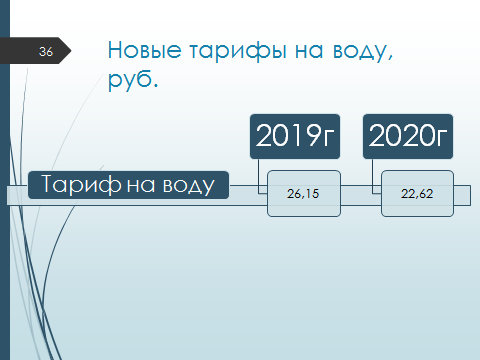 На сегодняшний день, основные силы Муниципального Унитарного Предприятия «Волжанка» направлены на работу с должниками (а именно вручение уведомлений, беседы) и выявление самовольных подключений к центральному водопроводу.  Напоминаю, Для того, чтобы подключится к центральному водопроводу необходимо получить технические условия, а также заключить договор с Муниципальным Унитарном Предприятием «Волжанка».  В 2019 году продолжена практика закрытия лицевых счетов на зимний период для граждан, проживающих на территории поселения – сезонно, для того, чтобы не возникали вопросы по расходу воды большая просьба устанавливать приборы учетов (счетчики). За 2019 год для бесперебойной подачи воды для населения были проведены следующие работы:В апреле проложили 70 м. водопровода по улице Самарская. Материал был предоставлен Исполнительным комитетом  Набережно-Морквашского сельского поселения. Работы проводились силами владельцев земельных участков, находящихся на этой улице.В мае проводились работы по ремонту водопровода на улице Джалиля на сумму 23 тыс. руб.В октябре на улице Красавина проводились работы по замене водопровода к 3-х квартирному дому. Существующую железную трубу заменили  на полиэтиленовую. Материал был закуплен на средства МУП «Волжанка» в сумме 16,5 тыс. руб. Работа по замене производилась силами жителей.В ноябре был ликвидирован прорыв  трубопровода возле фермы с. Набережные Моркваши. расходы составили 8500 рублей.На территории Набережно-Морквашского сельского поселения успешно реализуется республиканская программа «Чистая вода». В 2019 г на сумму 1 млн. 500 тыс. руб. на улице Петербургская, Казанская, Самарская был проложен водопровод, протяженностью 900м. Установлено 2 пожарных гидранта. В нынешнем году работы продолжатся, будет проложен водопровод на улицах Саратовская, Чебоксарская. После завершения этих работ можно с уверенностью сказать, что село Набережные Моркваши полностью обеспечено сетями водоснабжения. Но есть проблема, у 2х водозаборов отсутствует возможность обустройства охранных зон, согласно СанПин. Решение проблемы видится в строительстве водозаборов в новом месте. В связи с чем, обращаюсь к Вам, Марат Галимзянович, с просьбой о включении Набережно-Морквашского сельского поселения в программу «Чистая вода» в последующий год для решения этого вопроса.Одним из основных направлений в работе Исполнительного комитета Набережно-Морквашского сельского поселения является благоустройство населенных пунктов. Ежегодно с весны до осени в населенных пунктах проходят работы по поддержанию чистоты, порядка и противопожарной безопасности, в которых участвуют организации, учреждения, жители. За 2019 год проведено 7 субботников по уборке территорий. Местные жители всегда отзываются на обращение администрации по уборке общественных мест. Так,  в мае прошлого года приняли активное участие в субботнике по уборке территории кладбища в с.Лесные Моркваши, был  вывезен мусор с контейнерных баков и ликвидированы несанкционированные свалки. Регулярно местными жителями организовываются субботники по уборке территории кладбища в п.Никольский. В октябре проходили работы по благоустройству кладбищ с.Набережные Моркваши. Так, на мусульманском кладбище при активном участии местных жителей привели в порядок территорию, смонтировано 150 м. забора. На христианском кладбище на средства Исполнительного комитета в сумме 120 тыс. руб.  с целью увеличения площади кладбища смонтирован новый забор, протяженностью 300 м. Очищена территория от деревьев и кустарников. Помимо этого, впервые за последние 10 лет на территории этого кладбища был организован субботник: прибрана территория, перенесено 50 м. забора.Одной из затратных статей расхода бюджета является уличное освещение. Освещенность улиц - один из главных показателей благоустроенности территории, которое способствует предотвращение дорожно-транспортных происшествий в ночное время суток, более комфортному передвижению населения.В 2019 году на эти цели было потрачено чуть меньше 1 миллиона рублей. -975 800 рублей. Из них 575 800 рублей на оплату электричества. На заработную плату электрика 208 000 рублей, на закупку оборудования расходных материалов  на средства самообложения 191 500 рублей.На сегодняшний день с уверенностью могу сказать, что благодаря программе самообложения улицы таких населенных пунктов, как: Никольский, Покровка, Фурцево обеспечены светодиодным освещением полностью. В с. Набережные Моркваши обеспеченность фонарями уличного освещения составляет порядка 80 %. По республиканской программе «Уличное освещение» в 2019 г. в с. Набережные Моркваши было установлено 2 фонаря на сумму 28 600 руб. протянут СИПкабель протяженностью 840 м. на сумму 152 800 руб. Помимо этого своими силами в фонарях уличного освещения были заменены  19 ламп ДРЛ с потреблением электроэнергии 4 750 Вт/час на светодиодные с потреблением 950 Вт/час. Дополнительно установлено 11 фонарей за  счет средств местных жителей. Одним из полномочий муниципальных органов является организация сбора и вывоза твердых бытовых отходов. Для этих целей из района было выделено 233 000 руб. На эти средства Исполнительным комитетом Набережно-Морквашского сельского поселения было построено 5 контейнерных площадок, 2 из которых в с. Набережные Моркваши и по 1 в п.Пятидворка, Десятидворка и с.Лесные Моркваши. Остается организовать для полного охвата всех населенных пунктов сбор и вывоз ТБО в д. Фурцево. На сегодняшний день это проблема, т.к. земли находятся в государственном лесном фонде, лесники не согласовывают размещение контейнерной площадки.В течении всего года в Набережно-Морквашском сельском поселении с целью благоустройства производился обкос территории поселения, обочин центральных дорог, спил потенциально опасных деревьев в п.Пустые Моркваши, на услугу «Автовышка» было затрачено 17200 руб. Совместно с бюджетными организациями и жителями поселения были проведены две акции по посадке саженцев хвойных и лиственных пород деревьев.  Помимо этого, благодаря спонсорской помощи, были посажены сосны в количестве 20 штук в с. Набережные Моркваши на улице Марджани.  Затраты спонсоров составили 30 000 рублей.За 2019 год на средства района 5 раз был совершен выезд подрядной организации по отлову собак. В результате было отловлено и вывезено в приют 17 беспризорных собак с территории поселения. В ближайшее время планируется вновь произвести вызов в с.Лесные Моркваши, в п.Никольский, т.к. ситуация с увеличением количества бродячих собак вызывает опасения. Поступает большое количество обращений обеспокоенных граждан.Суммируя все расходы в 2019 г с бюджета разных уровней можно подвести итог: более 60 млн. руб. вложено в решение проблем Набережно-Морквашского сельского поселения. Но, тем не менее, этих средств недостаточно для решения всех вопросов.Одним из таких вопросов является вопрос газификации нового микрорайона и улиц Молодежная, Дружбы и Полевая с Набережные Моркваши. В этом вопросе есть подвижка. Так, 31 декабря 2019 года Постановлением Кабинета министров Республики Татарстан была утверждена Региональная программа газификации жилищно-коммунального хозяйства, промышленных и иных организаций Республики Татарстан на 2019 – 2023 годы. Согласно программе намечено строительство следующих объектов на нашей территории:Газопровод нового микрорайона с. Набережные Моркваши. Закольцовка газопровода высокого давления между АГРС Елизаветино и АГРС Октябрьский Верхнеуслонского района РТ, Газопровод пройдет мимо с.Лесные Моркваши, что позволит в последующем газифицировать с.Лесные Моркваши.«Ответвление газопровода к п.Пятидворье Верхнеуслонского района РТ», что позволит в последующем газифицировать сам поселок.Что касаемо улиц Молодежная, Дружбы и Полевая, сообщаем, что проект, изготовленный на средства местных жителей, был передан в фонд газификации РТ. По имеющейся у нас информации, монтаж газопровода запланирован на 2020год. Еще одной проблемой, возникшей в 2019 году, стало увольнение по собственному желанию всех сотрудников отделения «Почта России» в с.Набережные Моркваши в связи с низкой заработной платой и дополнительной нагрузкой по выполнению плана продажи товаров народного потребления. После долгих поисков удалось найти сотрудника на должность начальника почты. В июне на имя начальника Зеленодольского межрайонного почтампта Галины Рахматулловны Сиверс были написаны письма с просьбой пересмотреть заработную плату персоналу почты в связи с активным ростом населения и домохозяйств. На данный момент в селе Набережные Моркваши насчитывается около 916 домохозяйств, в которые нужно разносить корреспонденцию, квитанции, пенсионные выплаты, субсидии.В ответ на наше обращение оклад почтальона повысился на 1400 руб. Крайняя попытка была предпринята в начале этого года, нами была изыскана возможность из внебюджетных средств увеличить зарплату до 15 000руб.  Но и после этого желающих работать почтальоном не оказалось. Это, пожалуй, одна из самых острых проблем, вызывающих недовольство жителей  села Набережные  Моркваши.Еще один вопрос, который хотелось бы сегодня озвучить, изменение штатного расписания в Фельдшерско-акушерском пункте с. Набережные Моркваши. Все вы прекрасно знаете фельдшера Васильеву Татьяну Александровну. За долгие годы она зарекомендовала себя как профессиональный и ответственный человек, знающий свое дело. Из 7 населенных  пунктов НМ СП, Татьяна Александровна обслуживает 6. На этой территории только прописанных 1100 человек. Я хочу обратиться к руководству Центральной больницы! Я знаю, что вы цените данного сотрудника, оказываете финансовую поддержку в силу своих возможностей, но согласно приказу Министерства здравоохранения и социального развития РФ от 15 мая 2012 г №543 «Об утверждении положения об организации оказания первичной медико-санитарной помощи взрослому населению», приложению №16 рекомендуются штатные нормативы ФАП, согласно которому в нашем фельдшерско-акушерском пункте должно быть 3 единицы сотрудников. Я надеюсь, для улучшения качества предоставления медицинских услуг Вы найдете возможность увеличить штат Фельдшерско-акушерского пункта.Далее хотелось бы остановиться на событиях, которые предстоят в 2020 году. 2020 год станет юбилейным годом,  годом  памяти и славы, посвященный 75-й годовщине Победы в Великой Отечественной войне.Мы должны достойно встретить юбилей Победы! Очень важно, нам - нынешнему поколению, не забывать и передавать потомкам всю историю Великой Отечественной войны 1941-1945г.г. Рассказывать подрастающему поколению правду о войне, о ее Героях и их героических поступках, о той боли и лишениях самоотверженных жителях нашей Родины, которые через это всё прошли, сохранили мужество, доброе сердце и любовь к Родине.В настоящее время заведующей библиотекой Прохоровой И.Р. активно ведется  работа по   уточнению списков участников войны, сбору и сканированию фотографий и документов. Данную работу планируем продолжать. Убедительная просьба, если имеется какая-либо информация о ваших родственниках, участвующих в ВОВ предоставьте в Исполнительный комитет поселения!2020 год в Республике Татарстан объявлен годом 100-летия образования Татарской АССР. Нам необходимо провести хорошие мероприятия, посвященные этой дате, вспомнить имена наших земляков, оставивших свой след в истории республики, района, села.В конце мая 2020 года предстоит провести мероприятие по празднованию 100-летия образования п.Никольский. На сегодняшний день организован оргкомитет в составе 5 человек. Ведется сбор информации о жителях, об истории поселка.Осенью этого года планируется всеобщая перепись населения. Главная новинка переписи населения 2020 года - то, что россияне при желании смогут самостоятельно заполнить переписной лист в интернете. Для этого будет создана специальная страничка на портале Госуслуги. Все пользователи этого портала с подтверждённой учётной записью смогут ответить на вопросы переписи самостоятельно.Для облегчения работы переписчиков Исполнительным комитетом Набережно-Морквашского сельского поселения были установлены указатели улиц в количестве 22 шт. на 2-х государственных языках. Но остался вопрос нумерации домов. 2020 год является последним  годом работы нынешнего депутатского состава Совета Набережно-Морквашского сельского поселения .Осенью, наряду с выборами Президента РТ, нам предстоит выбрать депутатский состав, а из депутатского состава - Главу поселения.Из года в год в Набережно-Морквашском сельском поселении большое внимание уделяется празднованию «Международного Дня пожилых людей», который отмечается 1 октября. Это праздник старшего поколения – наших дедушек, бабушек, родителей. Эта праздничная дата еще один повод выразить свою любовь, заботу,  поддержку и уважение – в них так нуждается поколение, так много сделавшее для нас. Так, в 2019 году сотрудниками Исполнительного комитета, сельской библиотеки, МУП «Волжанка» был организован подомовой обход порядка 140 пожилых людей, проживающих на территории поселения. С поздравлениями, пожеланием крепкого здоровья ветеранам вручали подарки - продуктовые наборы. Хотелось бы выразить огромную благодарность отозвавшимся организациям-спонсорам, на выделенные средства которых и были куплены подарки, а именно:МУП «Волжанка» в лице Сергеева Александра Валентиновича;ООО «Дивный берег» в лице Родионовой Галии Блигвардовны;ООО «Вельветте Марин» в лице директора Слепова Кирилла Викторовича;ООО «Фирма «Экспресс» в лице директора Юровского Олега Александровича;Кафе «Регина» в лице Рычакова Александра Терентьевича;ИП Мехтиева Елена Сергеевна;ИП Толокнов Евгений Александрович.Уважаемые жители! Не скрою, не всё из того, что планировалось, удалось выполнить. Однако нельзя отрицать и того, что в 2019 году немало сделано для будущего развития сельского поселения.  К этому мы стремимся, и это становится возможным благодаря слаженной работе части населения и всех уровней власти Республики Татарстан.Наше будущее зависит от каждого из нас, от нашей совместной инициативы, эффективной работы, от заинтересованности в общем результате.Хочется выразить признательность и благодарность всем предпринимателям, всем инициативным и трудолюбивым жителям нашего поселения за участие в жизни поселения, за поддержку и понимание руководство района.Спасибо Вам всем! В завершении отчета  хочется пожелать Вам терпения, взаимного уважения, здоровья!Переходим к обсуждению доклада. Прошу задавать вопросы.2016 г2017 г2018 г.2019 г.Рождаемость16201113Смертность16111611Количество1069108611521207Наименование статьи доходовПлан на 2019 г.Факт исполнения на 01.01.2020% исполненияВсего собственных доходов 8052,08919,8110,8 %Дотации101,92493,6290,7 %ОБЩИЙ ДОХОД8153,911413,4139,3 %Наименование части доходов201720182019Фактическое исполнение собственных доходов8064,48290,48919,8Фактическое исполнение дотаций80,52409,92493,6ИТОГО:8144,910700,311413,4ГодКоличество лицевых счетовНачисления населению, руб.Поступившая оплата, руб.Долг% сбора2017250128 428128 17625299,82018603587 043507 41579 6288620196611  188 861969 304219 55781,5